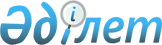 Об утверждении Положения о лицензировании деятельности по инвестиционному управлению пенсионными активами
					
			Утративший силу
			
			
		
					Постановление Правительства Республики Казахстан от 2 октября 1997 г. N 1402. Утратило силу - постановлением Правительства Республики Казахстан от 24 июля 2003 года N 735 (P030735)

      Во исполнение Закона Республики Казахстан Z970136_  "О пенсионном обеспечении в Республике Казахстан" и Указа Президента Республики Казахстан, имеющего силу Закона, от 17 апреля 1995 г. Z952200_  "О лицензировании" Правительство Республики Казахстан постановляет: 

      1. Утвердить прилагаемое Положение о лицензировании деятельности по инвестиционному управлению пенсионными активами. 

      2. Национальной комиссии Республики Казахстан по ценным бумагам принять необходимые меры по реализации настоящего постановления. 

     Исполняющий обязанности 

        Премьер-Министра 

      Республики Казахстан 

                                        Утверждено 

                               постановлением Правительства 

                                   Республики Казахстан 

                                от 2 октября 1997 г. N 1402 

                                    ПОЛОЖЕНИЕ 

           о лицензировании деятельности по инвестиционному 

                   управлению пенсионными активами 

      Настоящее Положение устанавливает порядок лицензирования и контроля деятельности по инвестиционному управлению пенсионными активами накопительных пенсионных фондов в Республике Казахстан и определяет квалификационные требования для осуществления данной деятельности. <*>       Сноска. В преамбулу внесены изменения - постановлением Правительства РК от 12 мая 2003 г. N 439  . 

                          I. Общие положения 

      1. Лицензирование осуществляется с целью обеспечения контроля за деятельностью организаций, осуществляющих инвестиционное управление пенсионными активами, и накопительных пенсионных фондов, самостоятельно осуществляющих деятельность по инвестиционному управлению пенсионными активами (далее - Лицензиат). <*>       Сноска. В пункт 1 внесены изменения - постановлением Правительства РК от 12 мая 2003 г. N 439  . 

      2. (Пункт 2 исключен - постановлением Правительства РК от 12 мая 2003 г. N 439  ) 

      3. Уполномоченный орган по регулированию рынка ценных бумаг (далее - Лицензиар) ведет единый реестр Лицензиатов, получивших лицензию на право осуществления деятельности по инвестиционному управлению пенсионными активами. В указанный реестр включаются также сведения о всех фактах приостановления и отзыва лицензий у Лицензиата. 

      4. Лицензиат осуществляет деятельность по инвестиционному управлению пенсионными активами в соответствии с законодательными актами Республики Казахстан. 

          II. Документы, необходимые для получения лицензии 

      5. Для получения лицензии на осуществление деятельности по инвестиционному управлению пенсионными активами заявитель представляет Лицензиару следующие документы: 

      а) заявление установленного образца; 

      б) копию свидетельства о государственной регистрации (перерегистрации) юридического лица; 

      в) копию статистической карточки хозяйствующего субъекта; 

      г) копии учредительных документов со всеми изменениями и дополнениями, заверенные нотариально (в двух экземплярах); 

      д) документы, подтверждающие квалификационные требования, предъявляемые к заявителю, а также требования к учредителям (акционерам), руководящим работникам в соответствии с Законом Республики Казахстан "О пенсионном обеспечении в Республике Казахстан", установленные нормативными правовыми актами Лицензиара; 

      е) копии платежных документов об уплате лицензионного сбора. <*>       Сноска. В пункт 5 внесены изменения - постановлением Правительства РК от 12 мая 2003 г. N 439  . 

      6. (Пункт 6 исключен - постановлением Правительства РК от 12 мая 2003 г. N 439  ) 

            III. Рассмотрение документов и выдача лицензии 

      7. Документы, представленные на лицензирование деятельности по инвестиционному управлению пенсионными активами, рассматриваются Лицензиаром в течение 30 дней с даты представления документов. При повторной подаче документов в случае их доработки заявитель представляет расчет собственного капитала на дату повторного представления документов и финансовую отчетность, соответствующие требованиям нормативных правовых актов Лицензиара. <*>       Сноска. В пункт 7 внесены изменения - постановлением Правительства РК от 12 мая 2003 г. N 439  . 

      8. При соответствии представленных документов требованиям действующего законодательства и настоящего Положения заявителю выдается лицензия на право осуществления деятельности по инвестиционному управлению пенсионными активами. 

      9. Выдача лицензии производится руководителю или уполномоченному представителю Лицензиата (на основании доверенности). 

      10. Лицензии на ведение деятельности по инвестиционному управлению пенсионными активами являются постоянными. 

      11. Действие лицензии распространяется на всей территории Республики Казахстан.                     IV. Сбор за выдачу лицензии       12. Размер лицензионного сбора и порядок его уплаты определяются налоговым законодательством Республики Казахстан.                         V. Отказ в выдаче лицензии и его обжалование       13. Лицензия не выдается, если: 

      осуществление определенного вида деятельности законодательными актами запрещено для данной категории субъектов; 

      не представлены все требуемые документы; 

      выявлены факты недостоверности представленной информации; 

      не внесен лицензионный сбор; 

      в отношении заявителя имеется решение суда, запрещающее ему занятие данным видом деятельности; 

      заявитель не отвечает установленным квалификационным требованиям. 

      14. При отказе в выдаче лицензии заявителю дается мотивированный ответ в письменном виде в сроки, установленные для выдачи лицензии. 

      15. Если лицензия не выдана в установленный срок или отказ в выдаче лицензии представляется заявителю необоснованным, он вправе в месячный срок обжаловать эти действия в судебном порядке.                  VI. Прекращение действия лицензии       16. Лицензия прекращает свое действие в случаях: 

      реорганизации или ликвидации юридического лица, которому выдана лицензия; 

      прекращения деятельности по управлению пенсионными активами; 

      отзыва лицензии. 

      17. При перерегистрации юридического лица лицензия сохраняется. 

      18. Споры, связанные с прекращением действия лицензии, разрешаются в судебном порядке.          VII. Приостановление действия лицензии и ее отзыв 

       19. Лицензиар вправе приостановить действие лицензии на срок до шести месяцев, с указанием причины приостановления. 

      20. Действие лицензии может быть приостановлено в следующих случаях: 

      выявления недостоверности информации, на основании которой была выдана лицензия; 

      нарушения нормативных правовых актов, регулирующих деятельность по инвестиционному управлению пенсионными активами. 

      21. В случае приостановления действия лицензии Лицензиат обязан устранить выявленные нарушения, после устранения которых действие лицензии возобновляется, о чем письменно уведомляется Лицензиат. 

      Деятельность Лицензиата после получения письменного уведомления о приостановлении действия лицензии считается незаконной и влечет ответственность, установленную законодательством Республики Казахстан. 

      22. Лицензия может быть отозвана в случаях: 

      неисполнения Лицензиатом требований действующего законодательства; 

      неустранения причин, по которым Лицензиар приостановил действие лицензии; 

      запрещения судом Лицензиату заниматься тем видом деятельности, на осуществление которого он обладает лицензией. 

      23. В случае отзыва лицензии Лицензиат обязан в течение десяти дней с момента получения официального уведомления возвратить лицензию Лицензиару. 

      24. Письменное решение Лицензиара об отзыве или приостановлении действия лицензии может быть обжаловано в судебном порядке.            VIII. Контроль за соблюдением условий лицензии       25. Контроль за исполнением лицензионных условий осуществляется Лицензиаром. 

      26. Порядок и срок представления отчетов о результатах деятельности Лицензиата по инвестиционному управлению пенсионными активами определяется нормативными правовыми актами Лицензиара.                   IХ. Квалификационные требования 

       27. К юридическому лицу, претендующему на получение лицензии (далее - заявитель), предъявляются следующие квалификационные требования: 

      а) наличие в штате заявителя не менее трех специалистов (его филиала, представительства), имеющих квалификационное свидетельство 3-й категории, в том числе: 

      руководящие работники; 

      руководители подразделений, осуществляющих деятельность по инвестиционному управлению активами; 

      специалисты, непосредственно участвующие в принятии и осуществлении инвестиционных решений;       а-1) соблюдение требований к минимальному размеру уставного капитала, порядку его формирования и составу, определенных законодательством Республики Казахстан; 

      а-2) соблюдение требований к порядку формирования собственного капитала, определенных законодательством Республики Казахстан; 

      б) наличие помещений, оргтехники, компьютеров, программно-технических средств и телекоммуникационного оборудования, обеспечивающих осуществление деятельности по инвестиционному управлению пенсионными активами; 

      в) юридическое лицо должно подтвердить финансовую устойчивость своих учредителей; 

      г) должны быть разработаны внутренние документы, регламентирующие организацию деятельности по инвестиционному управлению пенсионными активами. <*>       Сноска. В пункт 27 внесены изменения - постановлением Правительства РК от 12 мая 2003 г. N 439  . 
					© 2012. РГП на ПХВ «Институт законодательства и правовой информации Республики Казахстан» Министерства юстиции Республики Казахстан
				